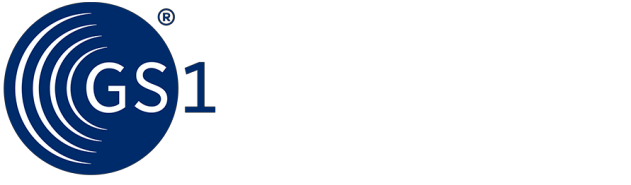 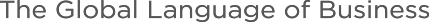 Work Request Form (guidance can be found on page 2)Request/Submitter InformationWho are you representing?Legal and Regulatory ComplianceIs this request related to regulatory compliance?Identify the regulation and provide the relevant regulation text.Identify the regulation implementation date.Problem statement and business impactDescribe the business problem and impact on business processes, products and/or product categories.What is the proposed action or change?Is this aligned with an Industry or GS1 Member Organisation (MO) Strategy? If yes, provide a short description.Affected PartiesCheck the Industry (ies) this Work Request may impactCheck the Technology (ies) this Work Request may impactRisk AssessmentDescribe the risks of not implementing the proposed action or change and/orDescribe the risks of implementing the proposed action or changeAre there any critical dates or deadlines to be considered?Please identify which regions are affected?Industry CommitmentAre all participants willing to sign the GS1 Intellectual Property (IP) Policy?Work Request Guidance Appendix Questions w/ GuidanceRequest/Submitter InformationWho are you representing?If you are not entering this Work Request on behalf of your organisation, please identify who you are representing. This could be an Industry user group such as The Fresh Food IUG, Healthcare Leadership Team, or other association such as The Consumer Goods Forum (CGF) or Grocery Manufacturers Association (GMA).Legal and Regulatory ComplianceIs this request related to regulatory compliance?Identify the regulation and provide the relevant regulation text.Identify the regulation implementation date.Regulatory requirements can be local or regional, but could have global impacts. These requests take precedence, need immediate response, and will most likely be automatically approved to start work.Because it is widely understood that regulatory requirements must be met, the requirement must be validated and the proposed development is genuinely required by the regulation. The regulation must be identified, and the text of the regulation should be checked to ensure that the development matches the regulation.It is important to distinguish between a Regulatory Requirement and Regulatory Support (the how to comply). A Requirement would mean that it is essential for GS1 members to comply with the regulations and continue to use GS1 standards - this is a "must do" development.Support means that it is possible for GS1 members to use a non-GS1 solution alongside the GS1 standards, but by providing support for the regulation within the GS1 standards, GS1 members can optimise their solutions - this is a "do as soon as possible" development, for optimal implementations of GS1 standards.The assessment team must assess impact of the regulation. Such as, to what extent will providing support for the regulation within GS1 standards actually meet the needs of GS1 members? Assuming the regulation applies to all companies equally (e.g. not only to verylarge companies), what proportion of a GS1 member’s trading partners will actually be willing to adopt GS1 standards?For example, relatively few retailers (typically, high sales volume, but low number of trading partners) have adopted GDSN, so even if GS1 supports a regulation in GDSN, a manufacturer will also have to find a non-GS1 solution for those customers not on GDSN; if this alternative non-GS1 solution can also be deployed for GDSN-capable customers, then the development is not absolutely necessary for regulatory compliance (because the trading partners can comply using a different solution). However, it may still be of high business value to be able to use a single GDSN-based solution for those trading partners capable of using the technology.When assessing regulatory requirements, the date of implementation should always be noted. Is it feasible and realistic that new GS1 standards can be developed and deployed by GS1 members in time for the start of the new regulation?  What resources must be provided to achieve the date? If the deadline cannot be met, the GS1 development is not required for regulatory compliance (although it may still be desirable). If the date is unlikely to be met, and GS1 members have to build a non-GS1 solution to meet the regulation, what business driver would encourage adoption of a GS1 solution later? If there is no such business driver, the development does not seem to be needed for either regulatory compliance or marketplace relevance. It may of course still be recommended on other grounds such as GS1 GO strategic direction.It is recommended to consult with Public Policy to get additional insight on the situation in order to make the best decision on how to proceed.Trying to anticipate future impact is important as well. Things to consider:Local regulation, but impacts other countries (how many and how regional)Local request today, but could have global impact at a later dateLocal with no global impact in the foreseeable futureIn addition, a protocol already exists for local regulations; in some cases may override established global standards. See existing regulatory compliance guidelines located XXX to ensure we are in line with any standing policies.Problem statement and business impactDescribe the business problem and impact on business processes, products and/or product categories.Describe the problem and impacts to your organisation and trading partners. Outline the business drivers, such as:reduce stockreduce cost of developing new product packagingenable more detailed traceabilitypatient safetydata accuracyWhat is the business problem we are trying to solve?What is the impact of the current problem in the industry/supply chain? Which GS1 standards are impacted?Does the information provided allow us to complete the assessment?Summarise the quantitative or qualitative analysis of the current state and projected benefits of the proposed project. When assessing standards development requests for relevance, it is critical the magnitude of the business issue(s) and its impact on the industries business is realized. Understanding the significance and size of the problem and its impact will help with the overall evaluation. Provide clear and comprehensive information to the items.What is the proposed action or change?This is information provided by the submitter stating what they are proposing as an action or change to the business problem or opportunity. This is simply the submitter’s proposal.Please note the final solution / outcome may be a different result.Is this aligned with an Industry or GS1 Member Organisation (MO) Strategy? If yes, provide a short description.How is this relevant to GS1 standards, MO’s or Industry?It is critical that we work on projects that are relevant and aligned with GS1 strategies. However, fitting into an overarching strategy is sometimes too broad and we may need to identify which business priority is in line with the request:GS1 Global Office Sector Business PlanSupport adoption of new or existing standardsIs this an MO or Industry strategyConsiderations:What is the driver? Industry Engagement, Technology? Does this work contradict with the GS1 Strategy?Affected PartiesThis grouping helps define the affected parties in the supply chain.Check the Industry (ies) this Work Request may impactDoes it leverage and complement industry adoption of existing GS1 standards / solutions or will it be disruptive to industry?Check the Technology (ies) this Work Request may impactSelect the Technology (ies) that could be impacted by this Work Request. More than one selection can be made.Risk AssessmentProvide the known risks (an uncertain event or condition that, if it occurs, has a positive or negative effect).Although the initiative may be important to the submitter, the team must assesses its relevance and value to the industry. Leading companies, and organisations who lead the way in initial adoption by region or industry sector need to be identified. This could be done as a qualitative assessment of participants, such as:Leading industry organisations in a sector(s) with the will to work and the will to implementLeading organisations by relevant region or market share (Quantitative # or %)For this criterion it is essential to consider two aspects:Sector: who will implement this and how critical is it to their business?Adoption: what is realistic timing and how long is the opportunity?Some developments are of wide potential application across a wide sector. It will be up to each company in the sector to determine the potential benefit, compared with other company initiatives, and even when the development brings a clear benefit, a company may have other more pressing needs. Therefore it is possible for a company to support the development in principle, but in practice be unable to implement it for a number of years. Bear in mind that the application of barcodes to consumer packages only became widespread in some parts of the world 20 years or more after the standards were developed – and this is considered the most successful of all GS1’s standards!Describe the risks of not implementing the proposed action or change and/orDescribe the risks of implementing the proposed action or changeAre there any critical dates or deadlines to be considered?If yes, provide the date(s), a detailed explanation and relevance.Please identify which regions are affected?Select the geographic regions that could be impacted by this Work Request. More than one selection can be made.Industry CommitmentGlobal standards and solutions cannot be developed without clear Industry Commitment to assist in the development and implementation of a standard. Please identify Industry members and stakeholders prepared to actively participate in standards development (requires GS1 Intellectual Property) and implement the standard.Where appropriate, these commitments should represent a diverse representation of the industry, as well as adequate representation from all parties who will benefit from or be impacted by the Global Standard. Please note, we may reach to these individuals for questions and support for the life of the work on this standard.Please list the industry members (name, title, company and contact information) and other stakeholders (e.g. industry associations and solution providers) who are prepared to actively participate in the standards development process and committed to implement the standard once completed. This commitment will be used as a proxy for overall relevance.Are all participants willing to sign the GS1 Intellectual Property (IP) Policy?If known, please indicate any IP implications for this proposed project and any participants who may not be willing to sign IP.